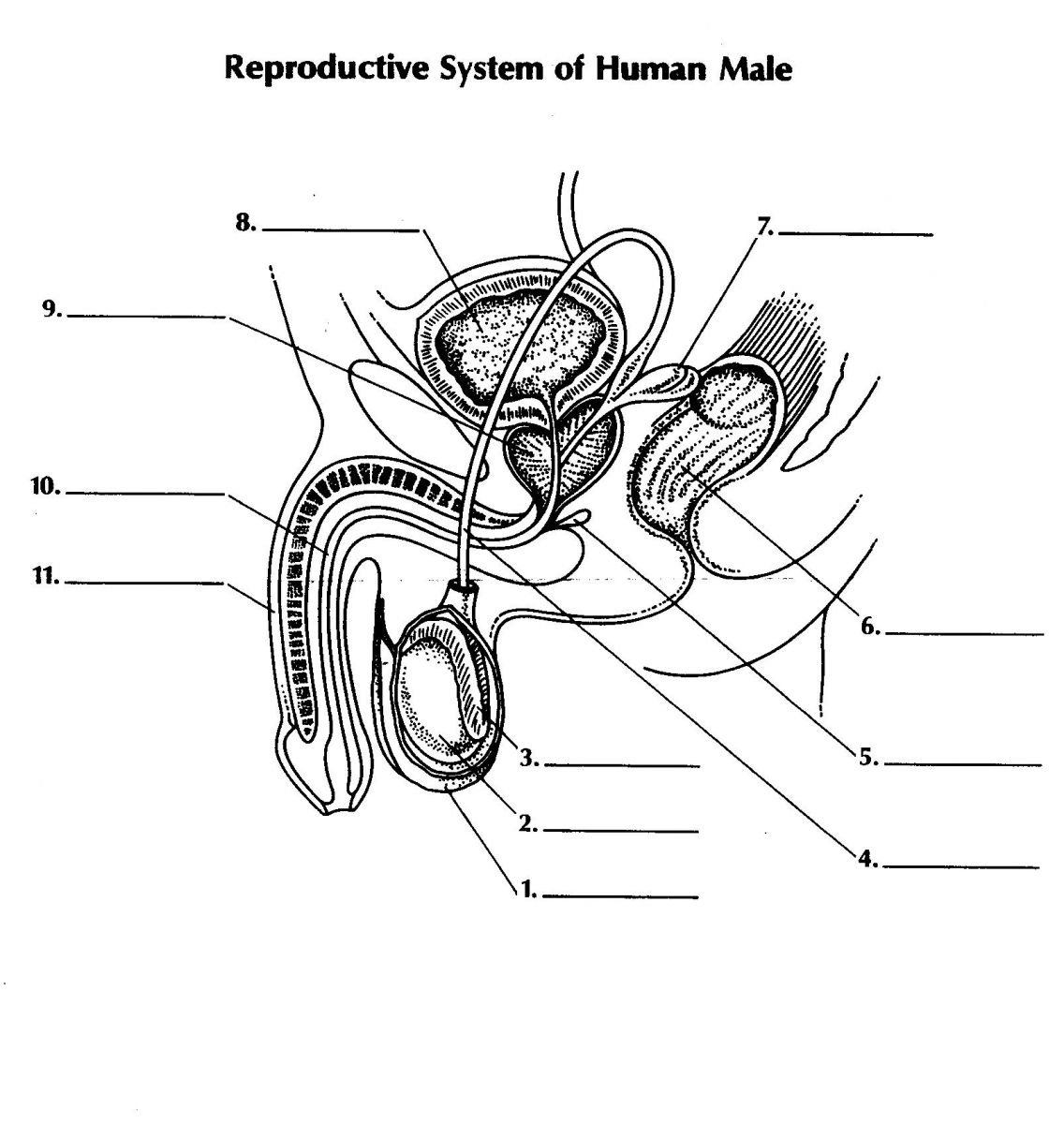 Name FunctionImportancePenisTestesScrotumEpididymis Vans DeferensEjaculatory DuctsUrethraSeminal VesiclesBulbourethral glands